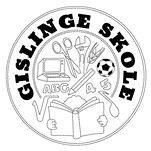 Type:BestyrelsesmødeBestyrelsesmødeTidspunkt:Mandag den 24-01-2022 klokken 18.30 til 21.00Mandag den 24-01-2022 klokken 18.30 til 21.00Sted:Gislinge SkoleGislinge SkoleHusk:At melde afbud hvis I ikke kan deltage!At melde afbud hvis I ikke kan deltage!Deltagere:Mødet blev afholdt delvis virtuelt.Forældrerepræsentanter:Jacob van Dijk (formand) (afbud)Christian Erbo Fjord (næstformand)Mette Mørch JohansenHanne Yttesen Jens LæssøeKarina Weitemeyer (afbud)Thomas JørgensenCamilla Hove Lund (1. Suppleant)Gæst:IngenElevrepræsentanter: Anna Victoria Kendra van Dijk (9.G)Caroline Hove Lund (9.G)Medarbejderrepræsentanter:Søren HansenMark SørensenLedelse:Randi HoffmannMette HallingPunkt AGodkendelse af dagsordenAnsvarligAlleBemærkningBeslutningPunkt BGodkendelse af referat fra sidste mødeAnsvarligAlleBemærkningBeslutningPunkt 1Regnskab og Budget AnsvarligRandiFremstillingRegnskabsafslutning 2021 – Budget 2022 udsættes til næste møde BeslutningFremlæggelse af regnskab gav ikke anledning til særlige bemærkninger.På næste bestyrelsesmøde deltager Laila med gennemgang af økonomien for 2022. Punkt 2Skole og SFO: Tilgang og afgang af børnAnsvarligSandra (fraværende) – Randi orienteredeFremstilling196 elever, SFO 60 børn og Klub 24 børn.Randi orienterer om, at én elev er udskrevet grundet et længere forløb med mistrivsel i 5.G. Der har i samarbejde med elev og forældre været iværksat en indsats, som skolen oplevede fungerede efter hensigten. Forældrene scorede i dec. elevens trivsel med et 8 tal, hvor 10 er højest. Randi har interviewet forældrene efter eleven er stoppet for at samle data til videre analyse. BeslutningPunkt 3Skole og SFO: Tilgang og afgang af medarbejdereAnsvarligRandiFremstillingOrientering om ansættelse af ny kollega i Afsnit A.BeslutningPunkt 4Foredrag om misbrugAnsvarligRandiFremstillingBeslutningPå baggrund af en længere snak om fordele og ulemper med foredrag af denne slags, holdes fast i at arbejde videre med et foredragsarrangment for forældre og elever fra 7.kl. og opefter.Jens har kontakt til en tidl. alkoholiker – vi tænker, at vinklen med andre euforiserende stoffer skal med. Gerne fortællinger fra nogle unge mennesker, der har været nedturen igennem.Onsdag d. 23/2 er der informationsaften om Snus, tobak og THC v/SSP for forældre. Her inddrages forældregruppens behov, ønsker og tanker om foredrag for hhv forældre og elever. Skolebestyrelsen opfordrer til, at der forældrene imellem fra 7. klasse laves klassekontrakter vedr. alkohol og andre euroriserende stoffer. Fælles rammer skaber fælles kultur. Det er til enhver tid de voksne, der har ansvaret for kulturen blandt de unge. Punkt 5Nyt valgfag – PraksislæringAnsvarligRandiFremstillingKort orientering om procesforløb.BeslutningPunkt 6Indeklima – Ansøgning til RealdaniaAnsvarligChristianFremstillinghttps://realdania.dk/nyheder/2022/01/raldania-vil-hjaelpe-flere-kommuner-med-at-loefte-indeklimaet-i-skolerneBeslutningJens har snakket med Jannek Lundgren Olsen fra Holbæk Kommune. Han giver ønsket videre til Kim Ravnkilde, som kigger forbi med måleudstyr, der kan vurdere indeklimaet, bl.a. temperatur, fugt, CO2 og støj.Randi følger op herpå.Punkt 7Korte meddelelserAnsvarligAlleFremstillingElever:Gallafesten flyttes til torsdag i uge 10 (efterfølgende har lærere og ledelse besluttet flytning til uge 12). Festudvalget skal bestå af elever, forældre og medarbejdere. Bestyrelsen hjælper til.Medarbejdere:Orientering om afholdte terminsprøverUdskolings-”rum” på gangene tager form.Fondansøgninger om fitnesslegeplads er skrevet og overdraget til fundraiserne/projektudviklerne i Holbæk Kommune, de hjælper med ansøgning ved forskellige fonde.Orientering omkring driften under coronaLedelse:Orientering om bestyrelsesvalg grundet ny kommunalbestyrelse. Randi og Jacob ser nærmere herpå.Mette og Randi orienterer om ledelsessparing v/Komponent. Kerneopgaven er ”Elevernes læring og trivsel”. Ledelsen har fokus på ”de gode morgener” i Afsnit A, aktiviteter i SFO og Klub (nyt fokusområde), teamsamarbejde og fælles forberedelse, personalefravær (nyt fokuspunkt).Skolebestyrelse:IngenPunkt 8Frihedsforsøg på folkeskoler i Holbæk AnsvarligRandiFremstillingStatus på projektudvalget. Mette og Randi orienterer om den igangværende proces omkring udvikling af Skoleplan for kommende skoleår. I forbindelse med fokus på udvikling af elevernes læring og trivsel iværksættes trivselsrejser med fokus på fællesskaber og kultur. Der indsamles data med udgangspunkt i elevernes oplevelser, som anvendes ved trivselskonferencer (PAF) i klasserne, der afstedkommer en handleplan med løbende opfølgning på teammøderne. Skolens medarbejdere ønsker frihed til at erstatte de nationale test med lokale testprocedurer og en læringskanon (en rød tråd gennem skoleforløbet for de enkelte fag udarbejdet af fagudvalgene).Som tidligere nævnt arbejdes der endvidere med udarbejdelse af et nyt valgfag, der åbner op for en praksisfaglige didaktik udarbejdet i samarbejde med lokale erhvervsvirksomheder. Randi holder møder herom med Læring & Trivsel og Dansk Industri. Vi er i gang med at finde en passende form. Pt. er der desværre ingen medarbejdere, der har timer til at arbejde med i processen. Dette tages der højde for i fagfordelingen/opgaveoversigten for kommende skoleår. Derfor skydes valgfaget først i gang efter efterårsferien – Fagets samlede antal lektionerne lægges således for eleverne i perioden oktober til juni.BeslutningPunkt 9Kommende arrangmenterAnsvarligAlleFremstillingGallafest, Musik på amfiscenenBeslutningPunkt 10FraværskulturAnsvarligRandiFremstillingVi har klasser, hvor over halvdelen af eleverne har tæt på 3 ugers fravær.BeslutningRandi repeterer i et opslag til alle forældre på AULA, hvorledes man anvender MU Fravær. Punkt 11Evt. Jacob gør opmærksom på, at det er muligt at vælge at ændre placeringen af vinterferien til uge 6 eller 8. Han spørger, om der ønskes videre dialog herom. Dette afslås.Forældrerepræsentanter gør opmærksomme på, at de oplever udfordringer med elever, der uden tilladelse selv tjekket sig ud fra SFO. Mette følger op herpå.Punkt 12Evt. Lukket punkt  Der blev på mødet behandlet et tema under dette punkt.Punkter til kommende bestyrelsesmøderPunkter til kommende bestyrelsesmøderAnsvarligFremstillingRandiMålrettet lektiecafé i samarbejde med byens seniorerRandiPraktikbankRandiGislinge MultiforumJacobUngdomsklub i kælderenRandiDalende børnetal